Communiqué de presse	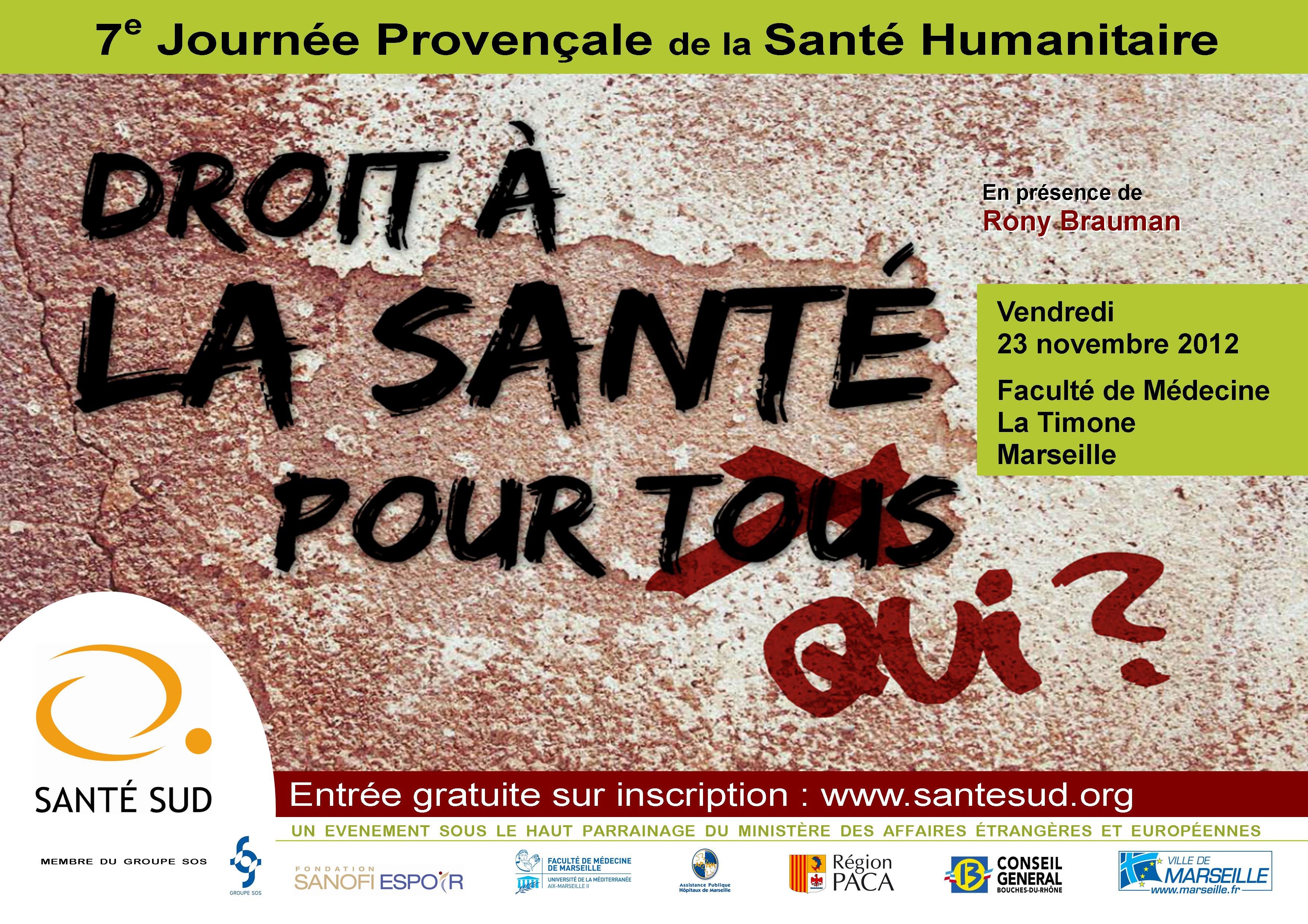                 Marseille, le 29 août 2012Le vendredi 23 novembre 2012, à Marseille, la Faculté de médecine de La Timone ouvrira ses portes pour accueillir la 7e Journée Provençale de la Santé Humanitaire, orchestrée par l’ONG marseillaise Santé Sud. Cette année, 75 associations  seront présentes pour échanger sur un thème au cœur de nombreux enjeux nationaux et internationaux: le droit à la santé.En dépit des textes ratifiés par la majorité des Etats à travers le monde, et les sommes colossales investies de toutes parts visant à améliorer les conditions sanitaires des populations, force est de constater que l’exercice du Droit à la santé pour TOUS est loin d’être une prérogative universelle. Afin de mettre en lumière les différents aspects de cette problématique, de nombreux acteurs du domaine de la santé et du droit, œuvrant en France comme à l’international, engageront une réflexion participative par le biais de conférences, débats et échanges. Des points de vue pluriels seront exposés autours de trois tables rondes majeures :Quels leviers juridiques pour apprécier et garantir le droit à la santé pour TOUS ?Quels obstacles et déterminants socio-économiques empêchent l’accès aux soins pour TOUS ?Comment infléchir les politiques des décideurs pour l’application du droit à la santé pour TOUS ? A partir de 8h, 20 panneaux didactiques, 35 stands, une exposition photos, ainsi qu’un atelier biomédical viendront enrichir cette réflexion autour de l’interrelation entre santé et droit. Autre temps fort de la journée : la remise des Tremplins Jeunes Solidarité Santé, qui récompense les meilleurs projets de développement international en santé mené par des associations d’étudiants.  Intervenant remarqué, Rony Brauman, médecin spécialiste de santé tropicale, donnera la conférence d’ouverture. 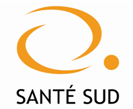 Cette manifestation est ouverte au public et l’inscription est gratuite. Pour vous inscrire ou pour tous renseignements complémentaires, rendez-vous sur le site www.santesud.org, ou contactez-nous par mail (contact@santesud.org) ou par téléphone au 04 91 95 63 45.………………………………………………………………………………Contact presse : Julie Bégin, Responsable de communication, Santé Sud04 91 95 63 45  /  06 67 89 72 10 / julie.begin@santesud.org